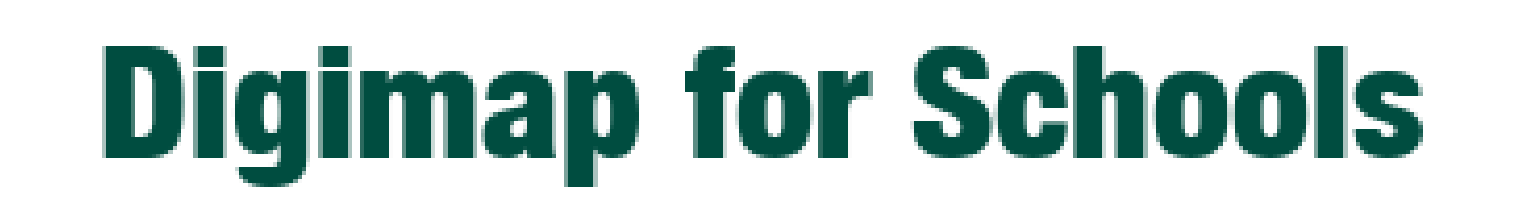 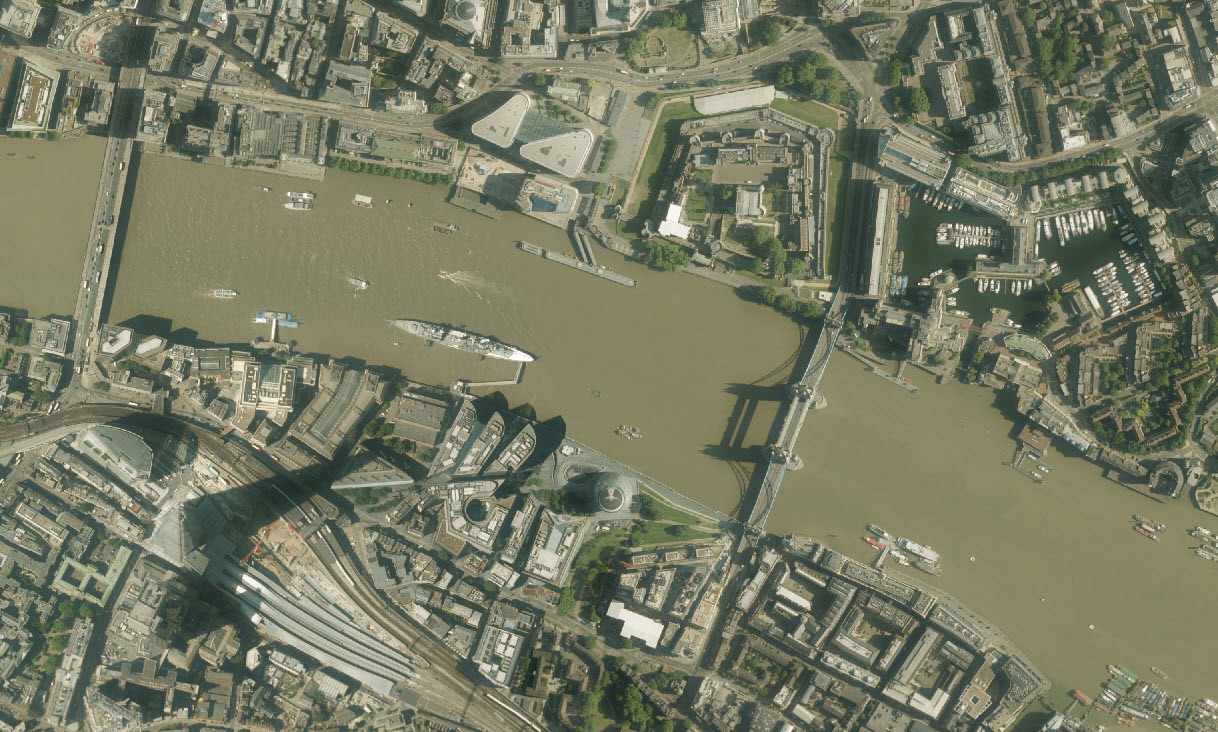  Locational knowledge	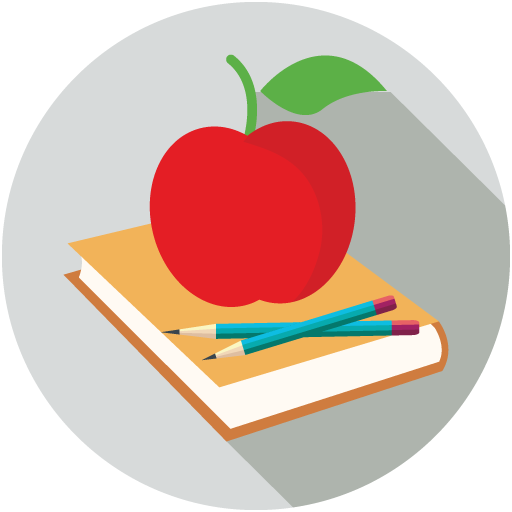 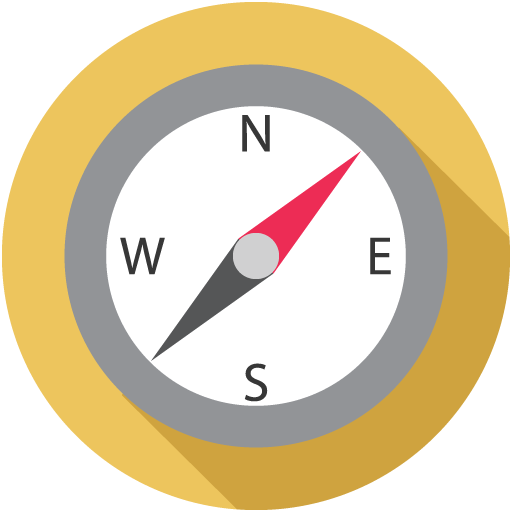 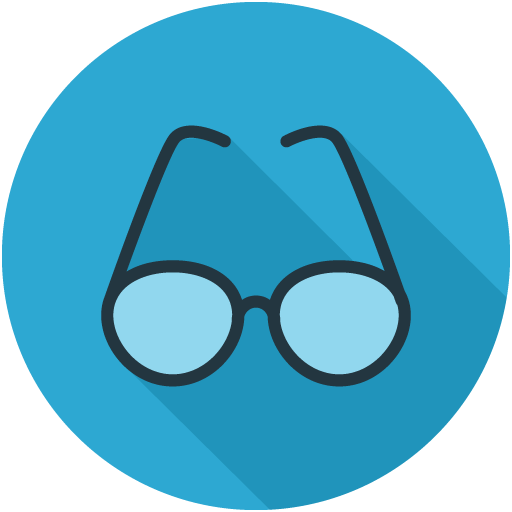 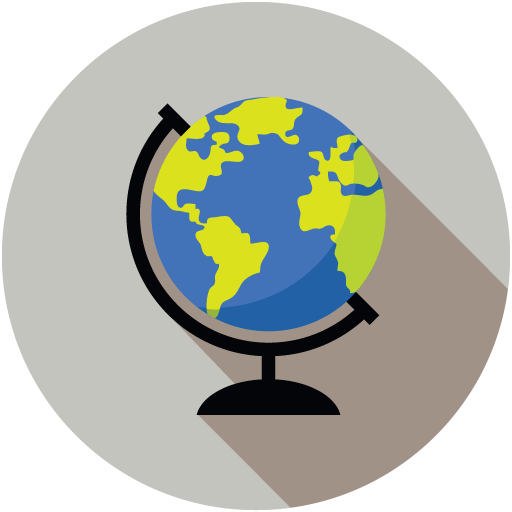 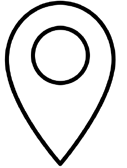 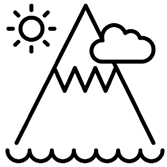 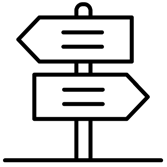 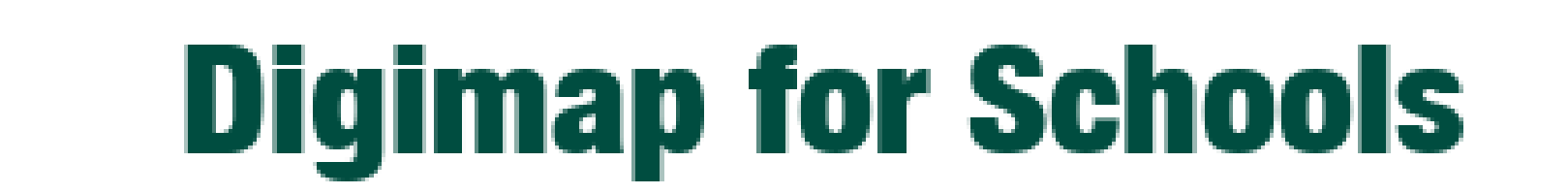 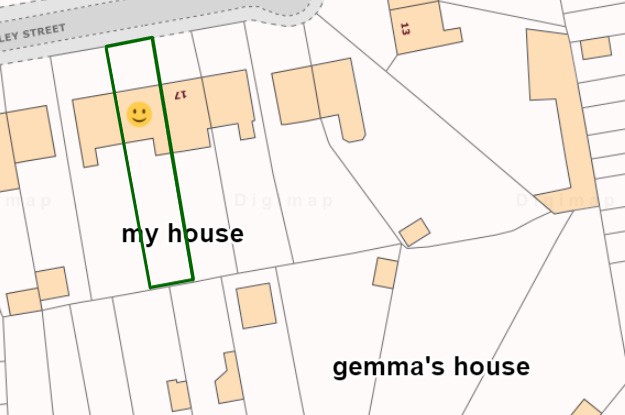  Place knowledge	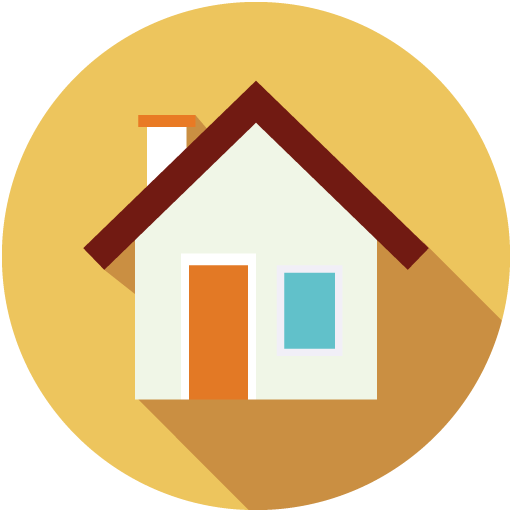 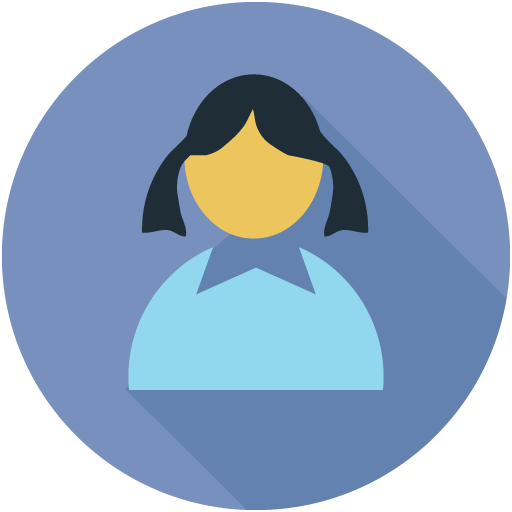 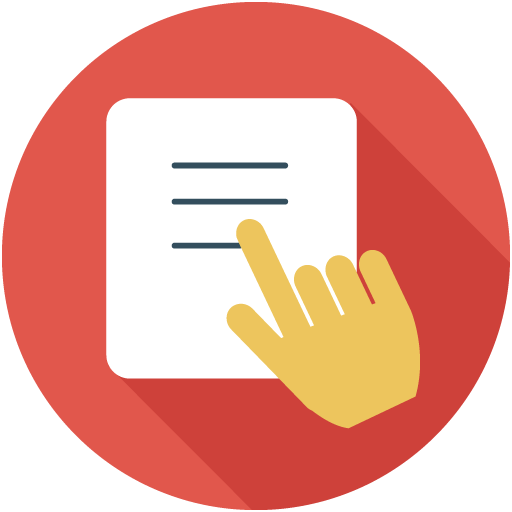 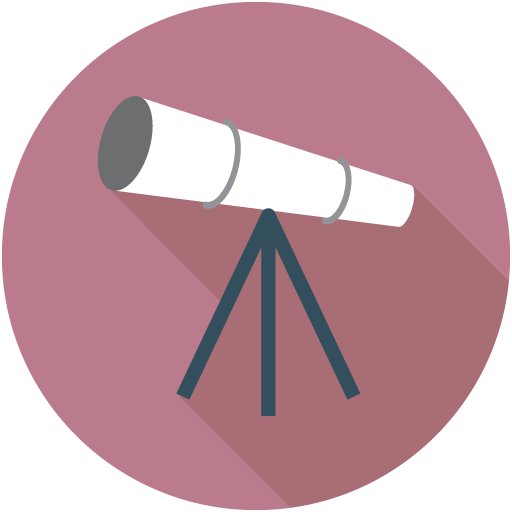 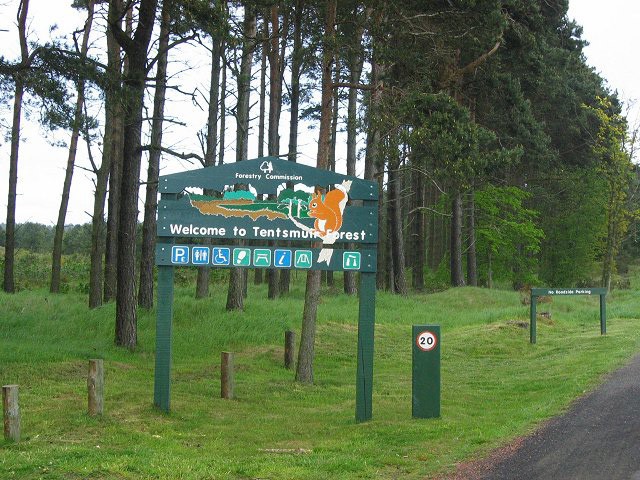  Human and physical geography	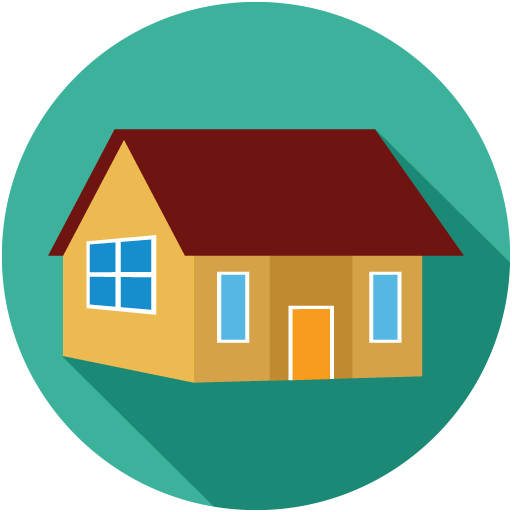 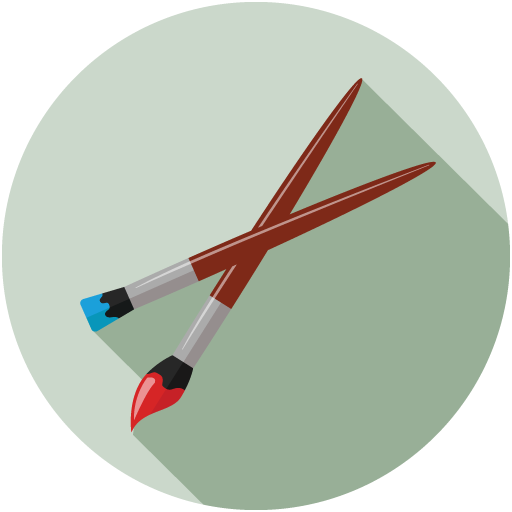 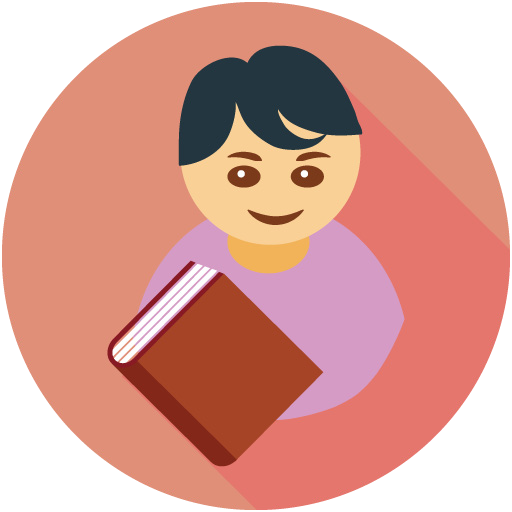 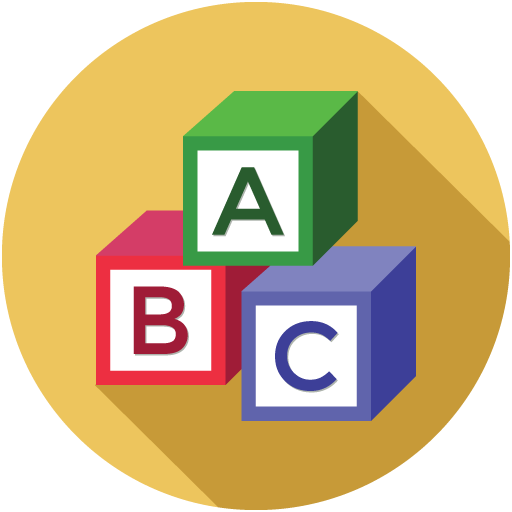  Geographical skills	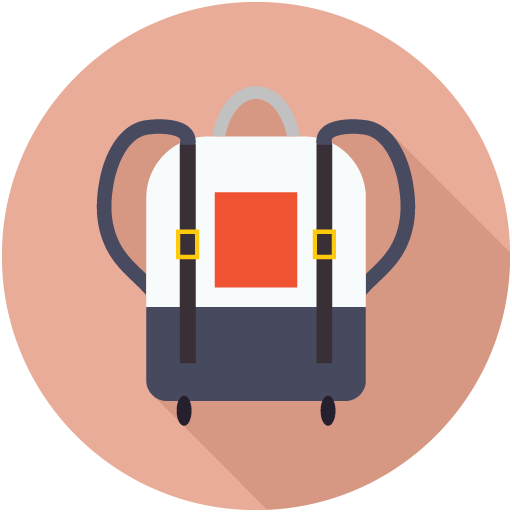 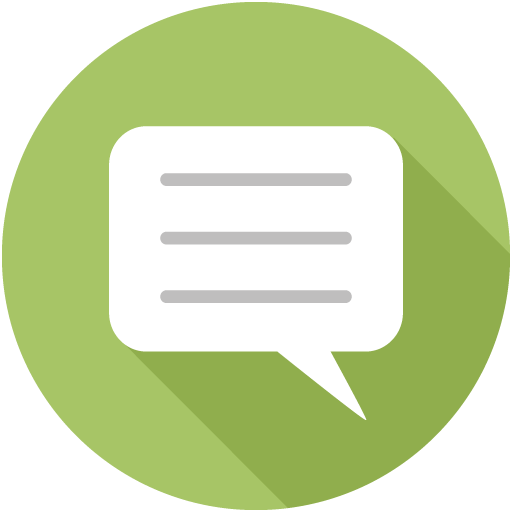 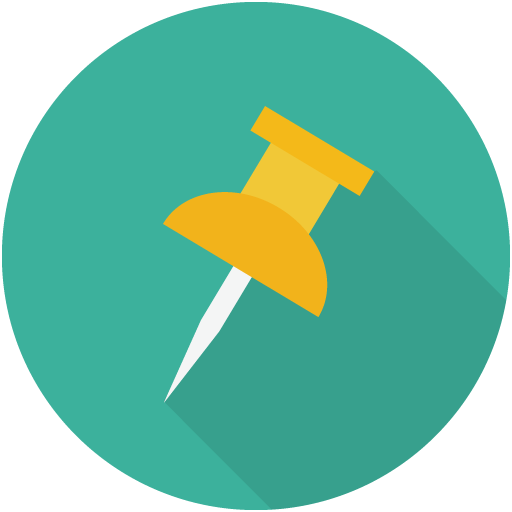 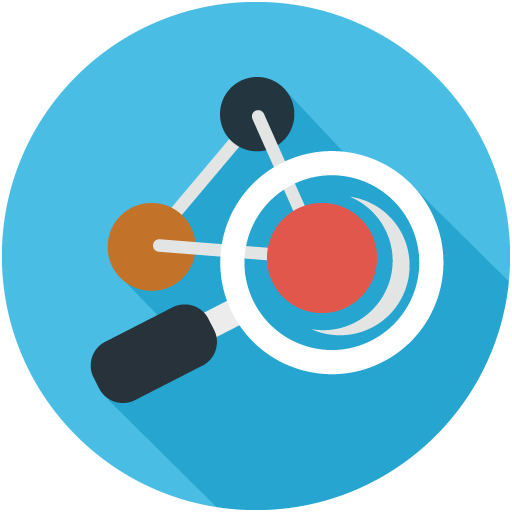 